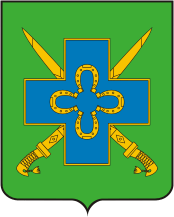 АДМИНИСТРАЦИЯ СТАРОМЫШАСТОВСКОГОСЕЛЬСКОГО ПОСЕЛЕНИЯ ДИНСКОГО РАЙОНАПОСТАНОВЛЕНИЕ  
от 18.02.2021 года                                                                                    № 43станица  СтаромышастовскаяО назначении уполномоченного лица на участие в организации и проведении общих участников долевой собственности земельных участковРуководствуясь пунктом 10 статьи 14.1 Федерального закона «Об обороте земель сельскохозяйственного назначения» № 101 ФЗ от 24.02.202 года, Уставом Старомышастовского сельского поселения Динского района         п о с т а н о в л я ю:Уполномочить Бугаеву Юлию Сергеевну, ведущего специалиста отдела ЖКХ и ТЭК  администрации Старомышастовского сельского поселения Динского района на участие в организации и проведении общих собраний участников долевой собственности земельных участков, расположенных на территории Старомышастовского сельского поселения.Наделить Бугаеву Юлию Сергеевну, ведущего специалиста отдела ЖКХ и ТЭК администрации Старомышастовского сельского поселения Динского района правами, указанными в подпунктах 1,2,3,4,5,6,7 пункта 10 статьи 14.1 Федерального закона «Об обороте земель сельскохозяйственного назначения» № 101 ФЗ от 24.07.2002 года, а именно:- осуществлять проверку надлежащего извещения участников долевой собственности о проведении общего собрания и соответствия повестки дня общего собрания требованиям настоящего Федерального закона;- удостоверять полномочия присутствующих на собрании лиц;- председательствовать при открытии и ведении общего собрания, если иной председатель не будет избран;- обеспечивать соблюдение требований настоящего Федерального закона к порядку проведения общего собрания;- разъяснять участникам долевой собственности их права и обязанности при проведении общего собрания;- подписывать протокол общего собрания;- участвует в обсуждении вопросов с правом совещательного голоса3. Общему отделу (Велигоцкая) разместить настоящее постановление на официальном сайте администрации Старомышастовского сельского поселения.4. Постановление вступает в силу со дня его подписания.Исполняющий обязанности главы Старомышастовскогосельского поселения                                                                            Е.И. КопийОзнакомлена _______________________________________________________ЛИСТ СОГЛАСОВАНИЯпроекта постановления администрации Старомышастовского сельского поселения Динского района от_____________2021г. № ______О назначении уполномоченного лица на участие в организации и проведении общих участников долевой собственности земельных участковПроект подготовлен и внесен: Начальник общего отдела                                                      А.А. ВелигоцкаяСогласовано:Исполняющий обязанностиглавы Старомышастовскогосельского поселения                                                               Е.И. Копий